MYcÖRvZš¿x evsjv‡`k miKvi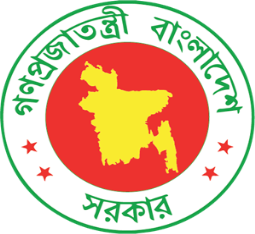 Dc‡Rjv cÖ‡KŠkjxi Kvh©vjqRqcyinvU m`i, RqcyinvU|www.lged.gov.bdAnnual Procurement Plan (APP);  Development Project Proposal (DPP); Procuring Entity (PE).ভূমিকা: ১. ভিশন ও মিশনভিশন: স্থানীয় অবকাঠামো অর্ভূতর্পূব উন্নয়ন ও ব্যবস্থাপনার মাধ্যমে কৃষি ও অকৃষি খাতে উৎপাদন বৃদ্ধি, কর্মসংস্থান সৃষ্টি, আর্থ-সামাজিক অবস্থার অব্যাহত উন্নয়ন, স্থানীয় সরকার প্রতিষ্ঠানের পরিচালন ব্যবস্থা উন্নীতকরণ এবং স্থানীয় পর্যায়ে দারিদ্র্য বিমোচনে অনুঘটক হিসেবে ধারবিাহিকভাবে কাজ করার মাধ্যমে রুপকল্প সমূহ বাস্তবায়ন। মিশন: মাননীয় পªধানমš¿xi পªvÁ নেতৃত্বে ২০৩০ সালের মধ¨ দেশের পঞ্চবাষি©ক পরিকল্পনা ও পেªক্ষিত পরিকল্পনা সমূহের পাশাপাশি জাতিসংঘ ঘোষিত SDG এর অধিকাংশ গোল পªত¨ক্ষ ও পরোক্ষভাবে অজ©ন, গাªমীণ জনগোষ্ঠীর জীবনমান উন্নয়ন এবং একইসাথে দেশের অথ©নৈতিক পªবৃদ্ধিতে গাªমের ভূমিকা অধিকতর সুসংহত করার জন¨ পªতিটি গাªমে আধুনিক নগরের সুবিধা সম্পªসারন তথা ‍"আমার গাªম আমার শহর" উন্নয়ন সহ দেশের উপজেলাগুলিতে পরিকল্পিত, সমন্বিত উন্নয়নের মাধ¨ম ২০৪১ সালের মধ¨ই বঙ্গবন্ধুর স্বপ্নের “সোনার বাংলা” বির্নিমাণের অগªগতিতে সরকারের অন¨তম বৃহr পªকৌশল স্ংস্থv হিসাবে পেশাদারিত্ব, দক্ষতা ও কার্যকরভাবে পরষ্পরসম্পর্কীত ও সহায়ক কার্যক্রমসমূহ যেমন: সামাজিক ও পরিবেশগত বিষয়সমূহ বিবেচনায় নিয়ে জনগণ ও স্থানীয় সরকার প্রতিষ্ঠানের অংশগ্রহণ নিশ্চিতকরণের মাধ্যমে পরিবহন, ব্যবসা-বাণিজ্য এবং ক্ষুদ্রাকার পানি সম্পদ উন্নয়ন, রক্ষণাবেক্ষণ ও ব্যবস্থাপনা; কারিগরি ও প্রাতিষ্ঠানিক সহায়তার মাধ্যমে স্থানীয় সরকার প্রতিষ্ঠানসমূহের সক্ষমতা উন্নয়ন এবং স্থানীয় জনগোষ্ঠী ও অংশীজনদের সেবা প্রদানে মূল কারিগর হিসারে গুরুত্বপূ©ণ ভূমিকা পালনের মাধ¨মে সুখি-সমূদ্ধ উন্নত বাংলাদেশ গড়ে তোলা এবং এ উন্নয়নের ধারা অব্যাহত রাখা।এলজিইডি’র মূখ্য দায়িত্বা ও কার্যাবলী:পল্লী ও নগর অঞ্চলে অবকাঠামো উন্নয়নের লক্ষ্যে পরিকল্পনা প্রণয়ন, বাস্তবায়ন ও পরিবীক্ষণ;পল্লী অবকাঠামো রক্ষনাবেক্ষণ;গ্রোথ সেন্টার/হাট বাজার উন্নয়নে পরিকল্পনা প্রণয়ন, বাস্তবায়ন ও পরিবীক্ষণ;ইউনিয়ন, উপজেলা, জেলা পরিষদ ও পৌরসভাকে র্পূণাঙ্গ কারিগরী সহায়তা প্রদান;ইউনিয়ন, উপজেলা ও পৌরসভা প্লানবুক, ম্যাপিং ও সড়ক এবং সামাজিক অবকাঠামো ডাটাবেজ প্রস্ত্ততকরণ;ক্ষুদ্রাকার পানি সম্পদ উন্নয়ন পরিকল্পনা, বাস্তবায়ন ও পরিবীক্ষণ;বিভিন্ন মন্ত্রণালয়ের অর্পিত অবকাঠামো উন্নয়ন কর্মসূচী বাস্তবায়ন ও পরিবীক্ষণ;জনপ্রতিনিধি, উপকারভোগী, ঠিকাদার, চুক্তিবদ্ধ শ্রমিক দলসমূহের সংশ্লিষ্ট উন্নয়ন কর্মকান্ডের প্রশিক্ষণ;ডিজাইন ও অন্যান্য কারিগরী মডেল, ম্যানুয়েল ও স্পেসিফিকেশন প্রণয়ন;এলজিইডি’র কর্মকর্তা/কর্মচারীদের প্রশিক্ষণের মাধ্যমে দক্ষতা বৃদ্ধি;সরকার বা অন্যকোন উপযুক্ত কর্তৃপক্ষ কর্তৃক সময় সময়ে অর্পিত অন্যকোন কারিগরী দায়িত্ব যথাযথ ভাবে সম্পাদন।২. প্রতিশ্রুত সেবাসমূহ২.১) নাগরিক/প্রাতিষ্ঠানিক সেবা কাযর্ক্রম সমূহ ভূমিকা: ১. ভিশন ও মিশনভিশন: স্থানীয় অবকাঠামো অর্ভূতর্পূব উন্নয়ন ও ব্যবস্থাপনার মাধ্যমে কৃষি ও অকৃষি খাতে উৎপাদন বৃদ্ধি, কর্মসংস্থান সৃষ্টি, আর্থ-সামাজিক অবস্থার অব্যাহত উন্নয়ন, স্থানীয় সরকার প্রতিষ্ঠানের পরিচালন ব্যবস্থা উন্নীতকরণ এবং স্থানীয় পর্যায়ে দারিদ্র্য বিমোচনে অনুঘটক হিসেবে ধারবিাহিকভাবে কাজ করার মাধ্যমে রুপকল্প সমূহ বাস্তবায়ন। মিশন: মাননীয় পªধানমš¿xi পªvÁ নেতৃত্বে ২০৩০ সালের মধ¨ দেশের পঞ্চবাষি©ক পরিকল্পনা ও পেªক্ষিত পরিকল্পনা সমূহের পাশাপাশি জাতিসংঘ ঘোষিত SDG এর অধিকাংশ গোল পªত¨ক্ষ ও পরোক্ষভাবে অজ©ন, গাªমীণ জনগোষ্ঠীর জীবনমান উন্নয়ন এবং একইসাথে দেশের অথ©নৈতিক পªবৃদ্ধিতে গাªমের ভূমিকা অধিকতর সুসংহত করার জন¨ পªতিটি গাªমে আধুনিক নগরের সুবিধা সম্পªসারন তথা ‍"আমার গাªম আমার শহর" উন্নয়ন সহ দেশের উপজেলাগুলিতে পরিকল্পিত, সমন্বিত উন্নয়নের মাধ¨ম ২০৪১ সালের মধ¨ই বঙ্গবন্ধুর স্বপ্নের “সোনার বাংলা” বির্নিমাণের অগªগতিতে সরকারের অন¨তম বৃহr পªকৌশল স্ংস্থv হিসাবে পেশাদারিত্ব, দক্ষতা ও কার্যকরভাবে পরষ্পরসম্পর্কীত ও সহায়ক কার্যক্রমসমূহ যেমন: সামাজিক ও পরিবেশগত বিষয়সমূহ বিবেচনায় নিয়ে জনগণ ও স্থানীয় সরকার প্রতিষ্ঠানের অংশগ্রহণ নিশ্চিতকরণের মাধ্যমে পরিবহন, ব্যবসা-বাণিজ্য এবং ক্ষুদ্রাকার পানি সম্পদ উন্নয়ন, রক্ষণাবেক্ষণ ও ব্যবস্থাপনা; কারিগরি ও প্রাতিষ্ঠানিক সহায়তার মাধ্যমে স্থানীয় সরকার প্রতিষ্ঠানসমূহের সক্ষমতা উন্নয়ন এবং স্থানীয় জনগোষ্ঠী ও অংশীজনদের সেবা প্রদানে মূল কারিগর হিসারে গুরুত্বপূ©ণ ভূমিকা পালনের মাধ¨মে সুখি-সমূদ্ধ উন্নত বাংলাদেশ গড়ে তোলা এবং এ উন্নয়নের ধারা অব্যাহত রাখা।এলজিইডি’র মূখ্য দায়িত্বা ও কার্যাবলী:পল্লী ও নগর অঞ্চলে অবকাঠামো উন্নয়নের লক্ষ্যে পরিকল্পনা প্রণয়ন, বাস্তবায়ন ও পরিবীক্ষণ;পল্লী অবকাঠামো রক্ষনাবেক্ষণ;গ্রোথ সেন্টার/হাট বাজার উন্নয়নে পরিকল্পনা প্রণয়ন, বাস্তবায়ন ও পরিবীক্ষণ;ইউনিয়ন, উপজেলা, জেলা পরিষদ ও পৌরসভাকে র্পূণাঙ্গ কারিগরী সহায়তা প্রদান;ইউনিয়ন, উপজেলা ও পৌরসভা প্লানবুক, ম্যাপিং ও সড়ক এবং সামাজিক অবকাঠামো ডাটাবেজ প্রস্ত্ততকরণ;ক্ষুদ্রাকার পানি সম্পদ উন্নয়ন পরিকল্পনা, বাস্তবায়ন ও পরিবীক্ষণ;বিভিন্ন মন্ত্রণালয়ের অর্পিত অবকাঠামো উন্নয়ন কর্মসূচী বাস্তবায়ন ও পরিবীক্ষণ;জনপ্রতিনিধি, উপকারভোগী, ঠিকাদার, চুক্তিবদ্ধ শ্রমিক দলসমূহের সংশ্লিষ্ট উন্নয়ন কর্মকান্ডের প্রশিক্ষণ;ডিজাইন ও অন্যান্য কারিগরী মডেল, ম্যানুয়েল ও স্পেসিফিকেশন প্রণয়ন;এলজিইডি’র কর্মকর্তা/কর্মচারীদের প্রশিক্ষণের মাধ্যমে দক্ষতা বৃদ্ধি;সরকার বা অন্যকোন উপযুক্ত কর্তৃপক্ষ কর্তৃক সময় সময়ে অর্পিত অন্যকোন কারিগরী দায়িত্ব যথাযথ ভাবে সম্পাদন।২. প্রতিশ্রুত সেবাসমূহ২.১) নাগরিক/প্রাতিষ্ঠানিক সেবা কাযর্ক্রম সমূহ ভূমিকা: ১. ভিশন ও মিশনভিশন: স্থানীয় অবকাঠামো অর্ভূতর্পূব উন্নয়ন ও ব্যবস্থাপনার মাধ্যমে কৃষি ও অকৃষি খাতে উৎপাদন বৃদ্ধি, কর্মসংস্থান সৃষ্টি, আর্থ-সামাজিক অবস্থার অব্যাহত উন্নয়ন, স্থানীয় সরকার প্রতিষ্ঠানের পরিচালন ব্যবস্থা উন্নীতকরণ এবং স্থানীয় পর্যায়ে দারিদ্র্য বিমোচনে অনুঘটক হিসেবে ধারবিাহিকভাবে কাজ করার মাধ্যমে রুপকল্প সমূহ বাস্তবায়ন। মিশন: মাননীয় পªধানমš¿xi পªvÁ নেতৃত্বে ২০৩০ সালের মধ¨ দেশের পঞ্চবাষি©ক পরিকল্পনা ও পেªক্ষিত পরিকল্পনা সমূহের পাশাপাশি জাতিসংঘ ঘোষিত SDG এর অধিকাংশ গোল পªত¨ক্ষ ও পরোক্ষভাবে অজ©ন, গাªমীণ জনগোষ্ঠীর জীবনমান উন্নয়ন এবং একইসাথে দেশের অথ©নৈতিক পªবৃদ্ধিতে গাªমের ভূমিকা অধিকতর সুসংহত করার জন¨ পªতিটি গাªমে আধুনিক নগরের সুবিধা সম্পªসারন তথা ‍"আমার গাªম আমার শহর" উন্নয়ন সহ দেশের উপজেলাগুলিতে পরিকল্পিত, সমন্বিত উন্নয়নের মাধ¨ম ২০৪১ সালের মধ¨ই বঙ্গবন্ধুর স্বপ্নের “সোনার বাংলা” বির্নিমাণের অগªগতিতে সরকারের অন¨তম বৃহr পªকৌশল স্ংস্থv হিসাবে পেশাদারিত্ব, দক্ষতা ও কার্যকরভাবে পরষ্পরসম্পর্কীত ও সহায়ক কার্যক্রমসমূহ যেমন: সামাজিক ও পরিবেশগত বিষয়সমূহ বিবেচনায় নিয়ে জনগণ ও স্থানীয় সরকার প্রতিষ্ঠানের অংশগ্রহণ নিশ্চিতকরণের মাধ্যমে পরিবহন, ব্যবসা-বাণিজ্য এবং ক্ষুদ্রাকার পানি সম্পদ উন্নয়ন, রক্ষণাবেক্ষণ ও ব্যবস্থাপনা; কারিগরি ও প্রাতিষ্ঠানিক সহায়তার মাধ্যমে স্থানীয় সরকার প্রতিষ্ঠানসমূহের সক্ষমতা উন্নয়ন এবং স্থানীয় জনগোষ্ঠী ও অংশীজনদের সেবা প্রদানে মূল কারিগর হিসারে গুরুত্বপূ©ণ ভূমিকা পালনের মাধ¨মে সুখি-সমূদ্ধ উন্নত বাংলাদেশ গড়ে তোলা এবং এ উন্নয়নের ধারা অব্যাহত রাখা।এলজিইডি’র মূখ্য দায়িত্বা ও কার্যাবলী:পল্লী ও নগর অঞ্চলে অবকাঠামো উন্নয়নের লক্ষ্যে পরিকল্পনা প্রণয়ন, বাস্তবায়ন ও পরিবীক্ষণ;পল্লী অবকাঠামো রক্ষনাবেক্ষণ;গ্রোথ সেন্টার/হাট বাজার উন্নয়নে পরিকল্পনা প্রণয়ন, বাস্তবায়ন ও পরিবীক্ষণ;ইউনিয়ন, উপজেলা, জেলা পরিষদ ও পৌরসভাকে র্পূণাঙ্গ কারিগরী সহায়তা প্রদান;ইউনিয়ন, উপজেলা ও পৌরসভা প্লানবুক, ম্যাপিং ও সড়ক এবং সামাজিক অবকাঠামো ডাটাবেজ প্রস্ত্ততকরণ;ক্ষুদ্রাকার পানি সম্পদ উন্নয়ন পরিকল্পনা, বাস্তবায়ন ও পরিবীক্ষণ;বিভিন্ন মন্ত্রণালয়ের অর্পিত অবকাঠামো উন্নয়ন কর্মসূচী বাস্তবায়ন ও পরিবীক্ষণ;জনপ্রতিনিধি, উপকারভোগী, ঠিকাদার, চুক্তিবদ্ধ শ্রমিক দলসমূহের সংশ্লিষ্ট উন্নয়ন কর্মকান্ডের প্রশিক্ষণ;ডিজাইন ও অন্যান্য কারিগরী মডেল, ম্যানুয়েল ও স্পেসিফিকেশন প্রণয়ন;এলজিইডি’র কর্মকর্তা/কর্মচারীদের প্রশিক্ষণের মাধ্যমে দক্ষতা বৃদ্ধি;সরকার বা অন্যকোন উপযুক্ত কর্তৃপক্ষ কর্তৃক সময় সময়ে অর্পিত অন্যকোন কারিগরী দায়িত্ব যথাযথ ভাবে সম্পাদন।২. প্রতিশ্রুত সেবাসমূহ২.১) নাগরিক/প্রাতিষ্ঠানিক সেবা কাযর্ক্রম সমূহ ভূমিকা: ১. ভিশন ও মিশনভিশন: স্থানীয় অবকাঠামো অর্ভূতর্পূব উন্নয়ন ও ব্যবস্থাপনার মাধ্যমে কৃষি ও অকৃষি খাতে উৎপাদন বৃদ্ধি, কর্মসংস্থান সৃষ্টি, আর্থ-সামাজিক অবস্থার অব্যাহত উন্নয়ন, স্থানীয় সরকার প্রতিষ্ঠানের পরিচালন ব্যবস্থা উন্নীতকরণ এবং স্থানীয় পর্যায়ে দারিদ্র্য বিমোচনে অনুঘটক হিসেবে ধারবিাহিকভাবে কাজ করার মাধ্যমে রুপকল্প সমূহ বাস্তবায়ন। মিশন: মাননীয় পªধানমš¿xi পªvÁ নেতৃত্বে ২০৩০ সালের মধ¨ দেশের পঞ্চবাষি©ক পরিকল্পনা ও পেªক্ষিত পরিকল্পনা সমূহের পাশাপাশি জাতিসংঘ ঘোষিত SDG এর অধিকাংশ গোল পªত¨ক্ষ ও পরোক্ষভাবে অজ©ন, গাªমীণ জনগোষ্ঠীর জীবনমান উন্নয়ন এবং একইসাথে দেশের অথ©নৈতিক পªবৃদ্ধিতে গাªমের ভূমিকা অধিকতর সুসংহত করার জন¨ পªতিটি গাªমে আধুনিক নগরের সুবিধা সম্পªসারন তথা ‍"আমার গাªম আমার শহর" উন্নয়ন সহ দেশের উপজেলাগুলিতে পরিকল্পিত, সমন্বিত উন্নয়নের মাধ¨ম ২০৪১ সালের মধ¨ই বঙ্গবন্ধুর স্বপ্নের “সোনার বাংলা” বির্নিমাণের অগªগতিতে সরকারের অন¨তম বৃহr পªকৌশল স্ংস্থv হিসাবে পেশাদারিত্ব, দক্ষতা ও কার্যকরভাবে পরষ্পরসম্পর্কীত ও সহায়ক কার্যক্রমসমূহ যেমন: সামাজিক ও পরিবেশগত বিষয়সমূহ বিবেচনায় নিয়ে জনগণ ও স্থানীয় সরকার প্রতিষ্ঠানের অংশগ্রহণ নিশ্চিতকরণের মাধ্যমে পরিবহন, ব্যবসা-বাণিজ্য এবং ক্ষুদ্রাকার পানি সম্পদ উন্নয়ন, রক্ষণাবেক্ষণ ও ব্যবস্থাপনা; কারিগরি ও প্রাতিষ্ঠানিক সহায়তার মাধ্যমে স্থানীয় সরকার প্রতিষ্ঠানসমূহের সক্ষমতা উন্নয়ন এবং স্থানীয় জনগোষ্ঠী ও অংশীজনদের সেবা প্রদানে মূল কারিগর হিসারে গুরুত্বপূ©ণ ভূমিকা পালনের মাধ¨মে সুখি-সমূদ্ধ উন্নত বাংলাদেশ গড়ে তোলা এবং এ উন্নয়নের ধারা অব্যাহত রাখা।এলজিইডি’র মূখ্য দায়িত্বা ও কার্যাবলী:পল্লী ও নগর অঞ্চলে অবকাঠামো উন্নয়নের লক্ষ্যে পরিকল্পনা প্রণয়ন, বাস্তবায়ন ও পরিবীক্ষণ;পল্লী অবকাঠামো রক্ষনাবেক্ষণ;গ্রোথ সেন্টার/হাট বাজার উন্নয়নে পরিকল্পনা প্রণয়ন, বাস্তবায়ন ও পরিবীক্ষণ;ইউনিয়ন, উপজেলা, জেলা পরিষদ ও পৌরসভাকে র্পূণাঙ্গ কারিগরী সহায়তা প্রদান;ইউনিয়ন, উপজেলা ও পৌরসভা প্লানবুক, ম্যাপিং ও সড়ক এবং সামাজিক অবকাঠামো ডাটাবেজ প্রস্ত্ততকরণ;ক্ষুদ্রাকার পানি সম্পদ উন্নয়ন পরিকল্পনা, বাস্তবায়ন ও পরিবীক্ষণ;বিভিন্ন মন্ত্রণালয়ের অর্পিত অবকাঠামো উন্নয়ন কর্মসূচী বাস্তবায়ন ও পরিবীক্ষণ;জনপ্রতিনিধি, উপকারভোগী, ঠিকাদার, চুক্তিবদ্ধ শ্রমিক দলসমূহের সংশ্লিষ্ট উন্নয়ন কর্মকান্ডের প্রশিক্ষণ;ডিজাইন ও অন্যান্য কারিগরী মডেল, ম্যানুয়েল ও স্পেসিফিকেশন প্রণয়ন;এলজিইডি’র কর্মকর্তা/কর্মচারীদের প্রশিক্ষণের মাধ্যমে দক্ষতা বৃদ্ধি;সরকার বা অন্যকোন উপযুক্ত কর্তৃপক্ষ কর্তৃক সময় সময়ে অর্পিত অন্যকোন কারিগরী দায়িত্ব যথাযথ ভাবে সম্পাদন।২. প্রতিশ্রুত সেবাসমূহ২.১) নাগরিক/প্রাতিষ্ঠানিক সেবা কাযর্ক্রম সমূহ ভূমিকা: ১. ভিশন ও মিশনভিশন: স্থানীয় অবকাঠামো অর্ভূতর্পূব উন্নয়ন ও ব্যবস্থাপনার মাধ্যমে কৃষি ও অকৃষি খাতে উৎপাদন বৃদ্ধি, কর্মসংস্থান সৃষ্টি, আর্থ-সামাজিক অবস্থার অব্যাহত উন্নয়ন, স্থানীয় সরকার প্রতিষ্ঠানের পরিচালন ব্যবস্থা উন্নীতকরণ এবং স্থানীয় পর্যায়ে দারিদ্র্য বিমোচনে অনুঘটক হিসেবে ধারবিাহিকভাবে কাজ করার মাধ্যমে রুপকল্প সমূহ বাস্তবায়ন। মিশন: মাননীয় পªধানমš¿xi পªvÁ নেতৃত্বে ২০৩০ সালের মধ¨ দেশের পঞ্চবাষি©ক পরিকল্পনা ও পেªক্ষিত পরিকল্পনা সমূহের পাশাপাশি জাতিসংঘ ঘোষিত SDG এর অধিকাংশ গোল পªত¨ক্ষ ও পরোক্ষভাবে অজ©ন, গাªমীণ জনগোষ্ঠীর জীবনমান উন্নয়ন এবং একইসাথে দেশের অথ©নৈতিক পªবৃদ্ধিতে গাªমের ভূমিকা অধিকতর সুসংহত করার জন¨ পªতিটি গাªমে আধুনিক নগরের সুবিধা সম্পªসারন তথা ‍"আমার গাªম আমার শহর" উন্নয়ন সহ দেশের উপজেলাগুলিতে পরিকল্পিত, সমন্বিত উন্নয়নের মাধ¨ম ২০৪১ সালের মধ¨ই বঙ্গবন্ধুর স্বপ্নের “সোনার বাংলা” বির্নিমাণের অগªগতিতে সরকারের অন¨তম বৃহr পªকৌশল স্ংস্থv হিসাবে পেশাদারিত্ব, দক্ষতা ও কার্যকরভাবে পরষ্পরসম্পর্কীত ও সহায়ক কার্যক্রমসমূহ যেমন: সামাজিক ও পরিবেশগত বিষয়সমূহ বিবেচনায় নিয়ে জনগণ ও স্থানীয় সরকার প্রতিষ্ঠানের অংশগ্রহণ নিশ্চিতকরণের মাধ্যমে পরিবহন, ব্যবসা-বাণিজ্য এবং ক্ষুদ্রাকার পানি সম্পদ উন্নয়ন, রক্ষণাবেক্ষণ ও ব্যবস্থাপনা; কারিগরি ও প্রাতিষ্ঠানিক সহায়তার মাধ্যমে স্থানীয় সরকার প্রতিষ্ঠানসমূহের সক্ষমতা উন্নয়ন এবং স্থানীয় জনগোষ্ঠী ও অংশীজনদের সেবা প্রদানে মূল কারিগর হিসারে গুরুত্বপূ©ণ ভূমিকা পালনের মাধ¨মে সুখি-সমূদ্ধ উন্নত বাংলাদেশ গড়ে তোলা এবং এ উন্নয়নের ধারা অব্যাহত রাখা।এলজিইডি’র মূখ্য দায়িত্বা ও কার্যাবলী:পল্লী ও নগর অঞ্চলে অবকাঠামো উন্নয়নের লক্ষ্যে পরিকল্পনা প্রণয়ন, বাস্তবায়ন ও পরিবীক্ষণ;পল্লী অবকাঠামো রক্ষনাবেক্ষণ;গ্রোথ সেন্টার/হাট বাজার উন্নয়নে পরিকল্পনা প্রণয়ন, বাস্তবায়ন ও পরিবীক্ষণ;ইউনিয়ন, উপজেলা, জেলা পরিষদ ও পৌরসভাকে র্পূণাঙ্গ কারিগরী সহায়তা প্রদান;ইউনিয়ন, উপজেলা ও পৌরসভা প্লানবুক, ম্যাপিং ও সড়ক এবং সামাজিক অবকাঠামো ডাটাবেজ প্রস্ত্ততকরণ;ক্ষুদ্রাকার পানি সম্পদ উন্নয়ন পরিকল্পনা, বাস্তবায়ন ও পরিবীক্ষণ;বিভিন্ন মন্ত্রণালয়ের অর্পিত অবকাঠামো উন্নয়ন কর্মসূচী বাস্তবায়ন ও পরিবীক্ষণ;জনপ্রতিনিধি, উপকারভোগী, ঠিকাদার, চুক্তিবদ্ধ শ্রমিক দলসমূহের সংশ্লিষ্ট উন্নয়ন কর্মকান্ডের প্রশিক্ষণ;ডিজাইন ও অন্যান্য কারিগরী মডেল, ম্যানুয়েল ও স্পেসিফিকেশন প্রণয়ন;এলজিইডি’র কর্মকর্তা/কর্মচারীদের প্রশিক্ষণের মাধ্যমে দক্ষতা বৃদ্ধি;সরকার বা অন্যকোন উপযুক্ত কর্তৃপক্ষ কর্তৃক সময় সময়ে অর্পিত অন্যকোন কারিগরী দায়িত্ব যথাযথ ভাবে সম্পাদন।২. প্রতিশ্রুত সেবাসমূহ২.১) নাগরিক/প্রাতিষ্ঠানিক সেবা কাযর্ক্রম সমূহ ভূমিকা: ১. ভিশন ও মিশনভিশন: স্থানীয় অবকাঠামো অর্ভূতর্পূব উন্নয়ন ও ব্যবস্থাপনার মাধ্যমে কৃষি ও অকৃষি খাতে উৎপাদন বৃদ্ধি, কর্মসংস্থান সৃষ্টি, আর্থ-সামাজিক অবস্থার অব্যাহত উন্নয়ন, স্থানীয় সরকার প্রতিষ্ঠানের পরিচালন ব্যবস্থা উন্নীতকরণ এবং স্থানীয় পর্যায়ে দারিদ্র্য বিমোচনে অনুঘটক হিসেবে ধারবিাহিকভাবে কাজ করার মাধ্যমে রুপকল্প সমূহ বাস্তবায়ন। মিশন: মাননীয় পªধানমš¿xi পªvÁ নেতৃত্বে ২০৩০ সালের মধ¨ দেশের পঞ্চবাষি©ক পরিকল্পনা ও পেªক্ষিত পরিকল্পনা সমূহের পাশাপাশি জাতিসংঘ ঘোষিত SDG এর অধিকাংশ গোল পªত¨ক্ষ ও পরোক্ষভাবে অজ©ন, গাªমীণ জনগোষ্ঠীর জীবনমান উন্নয়ন এবং একইসাথে দেশের অথ©নৈতিক পªবৃদ্ধিতে গাªমের ভূমিকা অধিকতর সুসংহত করার জন¨ পªতিটি গাªমে আধুনিক নগরের সুবিধা সম্পªসারন তথা ‍"আমার গাªম আমার শহর" উন্নয়ন সহ দেশের উপজেলাগুলিতে পরিকল্পিত, সমন্বিত উন্নয়নের মাধ¨ম ২০৪১ সালের মধ¨ই বঙ্গবন্ধুর স্বপ্নের “সোনার বাংলা” বির্নিমাণের অগªগতিতে সরকারের অন¨তম বৃহr পªকৌশল স্ংস্থv হিসাবে পেশাদারিত্ব, দক্ষতা ও কার্যকরভাবে পরষ্পরসম্পর্কীত ও সহায়ক কার্যক্রমসমূহ যেমন: সামাজিক ও পরিবেশগত বিষয়সমূহ বিবেচনায় নিয়ে জনগণ ও স্থানীয় সরকার প্রতিষ্ঠানের অংশগ্রহণ নিশ্চিতকরণের মাধ্যমে পরিবহন, ব্যবসা-বাণিজ্য এবং ক্ষুদ্রাকার পানি সম্পদ উন্নয়ন, রক্ষণাবেক্ষণ ও ব্যবস্থাপনা; কারিগরি ও প্রাতিষ্ঠানিক সহায়তার মাধ্যমে স্থানীয় সরকার প্রতিষ্ঠানসমূহের সক্ষমতা উন্নয়ন এবং স্থানীয় জনগোষ্ঠী ও অংশীজনদের সেবা প্রদানে মূল কারিগর হিসারে গুরুত্বপূ©ণ ভূমিকা পালনের মাধ¨মে সুখি-সমূদ্ধ উন্নত বাংলাদেশ গড়ে তোলা এবং এ উন্নয়নের ধারা অব্যাহত রাখা।এলজিইডি’র মূখ্য দায়িত্বা ও কার্যাবলী:পল্লী ও নগর অঞ্চলে অবকাঠামো উন্নয়নের লক্ষ্যে পরিকল্পনা প্রণয়ন, বাস্তবায়ন ও পরিবীক্ষণ;পল্লী অবকাঠামো রক্ষনাবেক্ষণ;গ্রোথ সেন্টার/হাট বাজার উন্নয়নে পরিকল্পনা প্রণয়ন, বাস্তবায়ন ও পরিবীক্ষণ;ইউনিয়ন, উপজেলা, জেলা পরিষদ ও পৌরসভাকে র্পূণাঙ্গ কারিগরী সহায়তা প্রদান;ইউনিয়ন, উপজেলা ও পৌরসভা প্লানবুক, ম্যাপিং ও সড়ক এবং সামাজিক অবকাঠামো ডাটাবেজ প্রস্ত্ততকরণ;ক্ষুদ্রাকার পানি সম্পদ উন্নয়ন পরিকল্পনা, বাস্তবায়ন ও পরিবীক্ষণ;বিভিন্ন মন্ত্রণালয়ের অর্পিত অবকাঠামো উন্নয়ন কর্মসূচী বাস্তবায়ন ও পরিবীক্ষণ;জনপ্রতিনিধি, উপকারভোগী, ঠিকাদার, চুক্তিবদ্ধ শ্রমিক দলসমূহের সংশ্লিষ্ট উন্নয়ন কর্মকান্ডের প্রশিক্ষণ;ডিজাইন ও অন্যান্য কারিগরী মডেল, ম্যানুয়েল ও স্পেসিফিকেশন প্রণয়ন;এলজিইডি’র কর্মকর্তা/কর্মচারীদের প্রশিক্ষণের মাধ্যমে দক্ষতা বৃদ্ধি;সরকার বা অন্যকোন উপযুক্ত কর্তৃপক্ষ কর্তৃক সময় সময়ে অর্পিত অন্যকোন কারিগরী দায়িত্ব যথাযথ ভাবে সম্পাদন।২. প্রতিশ্রুত সেবাসমূহ২.১) নাগরিক/প্রাতিষ্ঠানিক সেবা কাযর্ক্রম সমূহ ভূমিকা: ১. ভিশন ও মিশনভিশন: স্থানীয় অবকাঠামো অর্ভূতর্পূব উন্নয়ন ও ব্যবস্থাপনার মাধ্যমে কৃষি ও অকৃষি খাতে উৎপাদন বৃদ্ধি, কর্মসংস্থান সৃষ্টি, আর্থ-সামাজিক অবস্থার অব্যাহত উন্নয়ন, স্থানীয় সরকার প্রতিষ্ঠানের পরিচালন ব্যবস্থা উন্নীতকরণ এবং স্থানীয় পর্যায়ে দারিদ্র্য বিমোচনে অনুঘটক হিসেবে ধারবিাহিকভাবে কাজ করার মাধ্যমে রুপকল্প সমূহ বাস্তবায়ন। মিশন: মাননীয় পªধানমš¿xi পªvÁ নেতৃত্বে ২০৩০ সালের মধ¨ দেশের পঞ্চবাষি©ক পরিকল্পনা ও পেªক্ষিত পরিকল্পনা সমূহের পাশাপাশি জাতিসংঘ ঘোষিত SDG এর অধিকাংশ গোল পªত¨ক্ষ ও পরোক্ষভাবে অজ©ন, গাªমীণ জনগোষ্ঠীর জীবনমান উন্নয়ন এবং একইসাথে দেশের অথ©নৈতিক পªবৃদ্ধিতে গাªমের ভূমিকা অধিকতর সুসংহত করার জন¨ পªতিটি গাªমে আধুনিক নগরের সুবিধা সম্পªসারন তথা ‍"আমার গাªম আমার শহর" উন্নয়ন সহ দেশের উপজেলাগুলিতে পরিকল্পিত, সমন্বিত উন্নয়নের মাধ¨ম ২০৪১ সালের মধ¨ই বঙ্গবন্ধুর স্বপ্নের “সোনার বাংলা” বির্নিমাণের অগªগতিতে সরকারের অন¨তম বৃহr পªকৌশল স্ংস্থv হিসাবে পেশাদারিত্ব, দক্ষতা ও কার্যকরভাবে পরষ্পরসম্পর্কীত ও সহায়ক কার্যক্রমসমূহ যেমন: সামাজিক ও পরিবেশগত বিষয়সমূহ বিবেচনায় নিয়ে জনগণ ও স্থানীয় সরকার প্রতিষ্ঠানের অংশগ্রহণ নিশ্চিতকরণের মাধ্যমে পরিবহন, ব্যবসা-বাণিজ্য এবং ক্ষুদ্রাকার পানি সম্পদ উন্নয়ন, রক্ষণাবেক্ষণ ও ব্যবস্থাপনা; কারিগরি ও প্রাতিষ্ঠানিক সহায়তার মাধ্যমে স্থানীয় সরকার প্রতিষ্ঠানসমূহের সক্ষমতা উন্নয়ন এবং স্থানীয় জনগোষ্ঠী ও অংশীজনদের সেবা প্রদানে মূল কারিগর হিসারে গুরুত্বপূ©ণ ভূমিকা পালনের মাধ¨মে সুখি-সমূদ্ধ উন্নত বাংলাদেশ গড়ে তোলা এবং এ উন্নয়নের ধারা অব্যাহত রাখা।এলজিইডি’র মূখ্য দায়িত্বা ও কার্যাবলী:পল্লী ও নগর অঞ্চলে অবকাঠামো উন্নয়নের লক্ষ্যে পরিকল্পনা প্রণয়ন, বাস্তবায়ন ও পরিবীক্ষণ;পল্লী অবকাঠামো রক্ষনাবেক্ষণ;গ্রোথ সেন্টার/হাট বাজার উন্নয়নে পরিকল্পনা প্রণয়ন, বাস্তবায়ন ও পরিবীক্ষণ;ইউনিয়ন, উপজেলা, জেলা পরিষদ ও পৌরসভাকে র্পূণাঙ্গ কারিগরী সহায়তা প্রদান;ইউনিয়ন, উপজেলা ও পৌরসভা প্লানবুক, ম্যাপিং ও সড়ক এবং সামাজিক অবকাঠামো ডাটাবেজ প্রস্ত্ততকরণ;ক্ষুদ্রাকার পানি সম্পদ উন্নয়ন পরিকল্পনা, বাস্তবায়ন ও পরিবীক্ষণ;বিভিন্ন মন্ত্রণালয়ের অর্পিত অবকাঠামো উন্নয়ন কর্মসূচী বাস্তবায়ন ও পরিবীক্ষণ;জনপ্রতিনিধি, উপকারভোগী, ঠিকাদার, চুক্তিবদ্ধ শ্রমিক দলসমূহের সংশ্লিষ্ট উন্নয়ন কর্মকান্ডের প্রশিক্ষণ;ডিজাইন ও অন্যান্য কারিগরী মডেল, ম্যানুয়েল ও স্পেসিফিকেশন প্রণয়ন;এলজিইডি’র কর্মকর্তা/কর্মচারীদের প্রশিক্ষণের মাধ্যমে দক্ষতা বৃদ্ধি;সরকার বা অন্যকোন উপযুক্ত কর্তৃপক্ষ কর্তৃক সময় সময়ে অর্পিত অন্যকোন কারিগরী দায়িত্ব যথাযথ ভাবে সম্পাদন।২. প্রতিশ্রুত সেবাসমূহ২.১) নাগরিক/প্রাতিষ্ঠানিক সেবা কাযর্ক্রম সমূহ ভূমিকা: ১. ভিশন ও মিশনভিশন: স্থানীয় অবকাঠামো অর্ভূতর্পূব উন্নয়ন ও ব্যবস্থাপনার মাধ্যমে কৃষি ও অকৃষি খাতে উৎপাদন বৃদ্ধি, কর্মসংস্থান সৃষ্টি, আর্থ-সামাজিক অবস্থার অব্যাহত উন্নয়ন, স্থানীয় সরকার প্রতিষ্ঠানের পরিচালন ব্যবস্থা উন্নীতকরণ এবং স্থানীয় পর্যায়ে দারিদ্র্য বিমোচনে অনুঘটক হিসেবে ধারবিাহিকভাবে কাজ করার মাধ্যমে রুপকল্প সমূহ বাস্তবায়ন। মিশন: মাননীয় পªধানমš¿xi পªvÁ নেতৃত্বে ২০৩০ সালের মধ¨ দেশের পঞ্চবাষি©ক পরিকল্পনা ও পেªক্ষিত পরিকল্পনা সমূহের পাশাপাশি জাতিসংঘ ঘোষিত SDG এর অধিকাংশ গোল পªত¨ক্ষ ও পরোক্ষভাবে অজ©ন, গাªমীণ জনগোষ্ঠীর জীবনমান উন্নয়ন এবং একইসাথে দেশের অথ©নৈতিক পªবৃদ্ধিতে গাªমের ভূমিকা অধিকতর সুসংহত করার জন¨ পªতিটি গাªমে আধুনিক নগরের সুবিধা সম্পªসারন তথা ‍"আমার গাªম আমার শহর" উন্নয়ন সহ দেশের উপজেলাগুলিতে পরিকল্পিত, সমন্বিত উন্নয়নের মাধ¨ম ২০৪১ সালের মধ¨ই বঙ্গবন্ধুর স্বপ্নের “সোনার বাংলা” বির্নিমাণের অগªগতিতে সরকারের অন¨তম বৃহr পªকৌশল স্ংস্থv হিসাবে পেশাদারিত্ব, দক্ষতা ও কার্যকরভাবে পরষ্পরসম্পর্কীত ও সহায়ক কার্যক্রমসমূহ যেমন: সামাজিক ও পরিবেশগত বিষয়সমূহ বিবেচনায় নিয়ে জনগণ ও স্থানীয় সরকার প্রতিষ্ঠানের অংশগ্রহণ নিশ্চিতকরণের মাধ্যমে পরিবহন, ব্যবসা-বাণিজ্য এবং ক্ষুদ্রাকার পানি সম্পদ উন্নয়ন, রক্ষণাবেক্ষণ ও ব্যবস্থাপনা; কারিগরি ও প্রাতিষ্ঠানিক সহায়তার মাধ্যমে স্থানীয় সরকার প্রতিষ্ঠানসমূহের সক্ষমতা উন্নয়ন এবং স্থানীয় জনগোষ্ঠী ও অংশীজনদের সেবা প্রদানে মূল কারিগর হিসারে গুরুত্বপূ©ণ ভূমিকা পালনের মাধ¨মে সুখি-সমূদ্ধ উন্নত বাংলাদেশ গড়ে তোলা এবং এ উন্নয়নের ধারা অব্যাহত রাখা।এলজিইডি’র মূখ্য দায়িত্বা ও কার্যাবলী:পল্লী ও নগর অঞ্চলে অবকাঠামো উন্নয়নের লক্ষ্যে পরিকল্পনা প্রণয়ন, বাস্তবায়ন ও পরিবীক্ষণ;পল্লী অবকাঠামো রক্ষনাবেক্ষণ;গ্রোথ সেন্টার/হাট বাজার উন্নয়নে পরিকল্পনা প্রণয়ন, বাস্তবায়ন ও পরিবীক্ষণ;ইউনিয়ন, উপজেলা, জেলা পরিষদ ও পৌরসভাকে র্পূণাঙ্গ কারিগরী সহায়তা প্রদান;ইউনিয়ন, উপজেলা ও পৌরসভা প্লানবুক, ম্যাপিং ও সড়ক এবং সামাজিক অবকাঠামো ডাটাবেজ প্রস্ত্ততকরণ;ক্ষুদ্রাকার পানি সম্পদ উন্নয়ন পরিকল্পনা, বাস্তবায়ন ও পরিবীক্ষণ;বিভিন্ন মন্ত্রণালয়ের অর্পিত অবকাঠামো উন্নয়ন কর্মসূচী বাস্তবায়ন ও পরিবীক্ষণ;জনপ্রতিনিধি, উপকারভোগী, ঠিকাদার, চুক্তিবদ্ধ শ্রমিক দলসমূহের সংশ্লিষ্ট উন্নয়ন কর্মকান্ডের প্রশিক্ষণ;ডিজাইন ও অন্যান্য কারিগরী মডেল, ম্যানুয়েল ও স্পেসিফিকেশন প্রণয়ন;এলজিইডি’র কর্মকর্তা/কর্মচারীদের প্রশিক্ষণের মাধ্যমে দক্ষতা বৃদ্ধি;সরকার বা অন্যকোন উপযুক্ত কর্তৃপক্ষ কর্তৃক সময় সময়ে অর্পিত অন্যকোন কারিগরী দায়িত্ব যথাযথ ভাবে সম্পাদন।২. প্রতিশ্রুত সেবাসমূহ২.১) নাগরিক/প্রাতিষ্ঠানিক সেবা কাযর্ক্রম সমূহ ক্রমিকনংসেবার নামসেবা গ্রহণকারীসেবা প্রদান পদ্ধতিকাগজপত্রাদি, প্রাপ্তিস্থান এবং সেবামূল্য ও পরিশোধ পদ্ধতিকায র্নিষ্পতি সবোর্চ্চ সময়সীমাদায়িত্ব প্রাপ্ত কম©কর্তাদায়িত্ব প্রাপ্ত কম©কর্তা১২৩৪৫৬৭৭১. ক্রয় কার্যক্রমঃ ১. ক্রয় কার্যক্রমঃ ১. ক্রয় কার্যক্রমঃ ১. ক্রয় কার্যক্রমঃ ১. ক্রয় কার্যক্রমঃ ১. ক্রয় কার্যক্রমঃ ১. ক্রয় কার্যক্রমঃ ১. ক্রয় কার্যক্রমঃ ১) ক.বার্ষিক ক্রয় পরিকল্পনা ( Annual Procurement Plan)ঠিকাদার/ সরবরাহকারী/ পরামর্শক ইত্যাদি।সংশ্লিষ্ঠ প্রকল্পের প্রকল্প পরিচালক DPP তে (ডিপিপি) প্রাক্কলিত মোট ক্রয় পরিকল্পনা অনুযায়ী বার্ষিক ক্রয় পরিকল্পনা (Annual Procurement Plan) প্রণয়ন করতঃ প্রধান প্রকৌশলীর অনুমোদনের পর নোটিশ বোর্ড/এলজিইডির ওয়েবসাইটে প্রকাশ করেন এবং প্রকল্পের আওতাভুক্ত জেলার নির্বাহী প্রকৌশলীদের নিকট প্রেরণ করেন৷ সংশ্লিষ্ঠ নির্বাহী প্রকৌশলী উক্ত পরিকল্পনাটি নোটিশ বোর্ডে প্রকাশ করতঃ সংশ্লিষ্ঠ জেলার ক্রয়কার্যক্রম শুরু করার ব্যবস্হা গ্রহণ করেন৷ ১ কোটি টাকা বা তদুর্ধ মুল্যমানের কার্য্য, পন্য ও সেবাক্রয়ের ক্ষেত্রে এবং ৫০ লক্ষ টাকা মূল্যমানের বা তদুর্ধ ভৌত সেবা বা বৃদ্ধি ভিত্তিক সেবা ক্রয়ের ক্ষেত্রে বার্ষিক ক্রয় পরিকল্পনা (CPTU)এর ওয়েব সাইটে প্রকাশ করা হয়ে থাকে৷বিনামূল্যেপ্রতি তিন মাস অন্তর হালনাগাদ করা হয়৷ ক্রয়কারী (Procuring Entity)১৷ উপজেলা প্রকৌশলী 
২৷ নিবার্হী প্রকৌশলী,GলজিBডি ক্রয়কারী (Procuring Entity)১৷ উপজেলা প্রকৌশলী 
২৷ নিবার্হী প্রকৌশলী,GলজিBডি১) খ.বিজ্ঞাপন বা দরপত্র বিজ্ঞপ্তি প্রকাশ এবংপ্রাক-দরপত্র সভা আহবানঠিকাদার/ সরবরাহকারী/ পরামর্শক/ আগ্রহী দরপত্রদাতা প্রতিষ্ঠানপিপিআর-২০০৮ এর বিধি অনুযায়ী দরপত্র বিজ্ঞপ্তি প্রকাশ করা হয়ে থাকে।দরপত্রদাতাগনের দরপত্র দলিল বা দরপত্র সংশ্লিষ্ট কোন প্রশ্ন বা ব্যখ্যা প্রদানের লক্ষ্যে প্রাগ-দরপত্র সভা আহবান করা হয়ে থাকে।উক্ত সভার কার্যবিবরণী দরপত্র ক্রয়কারী সকল দরপত্র দাতাদের নিকট প্রদান করা হয়ে থাকে।বিনামূল্যেপিপিআর-২০০৮ অনুযায়ীসংশ্লিষ্ট ক্রয়কারী (Procuring Entity)সংশ্লিষ্ট ক্রয়কারী (Procuring Entity)১) গ.দরপত্র সংক্রান্ত অভিযোগ দাখিল ও নিষ্পত্তিকরণ    ঐপিপিআর-২০০৮ এর বিধির আলোকে অভিযোগ গ্রহণ এবং নিষ্পত্তিকরণ করা হয়।বিনামূল্যে২ মাসসংশ্লিষ্ট ক্রয়কারীসংশ্লিষ্ট ক্রয়কারী১) ঘ.যোগ্যতা সম্পন্ন সরবরাহকারী বা ঠিকাদারদের তালিকা সংরক্ষণ ও হালনাগাদকরণএবং অভিজ্ঞতার সনদ্ Bস্যূ করন।    ঐবিশেষ ক্ষেত্রে সীমিত দরপত্র পদ্ধতি প্রয়োগের মাধ্যমে কোন ক্রয়কার্য্ম সম্পাদনের ক্ষেত্রে সংশ্লিষ্ট ক্রয়কারী যোগ্যতা সম্পন্ন সরবরাহকারী বা ঠিকাদারীদের তালিকা সংরক্ষণ (Enlistment) করে থাকেন এবং দরদাতাদের যোগ্যতা বৎসর ভিত্তিক পুনর্বিবেচনার মাধ্যমে হালনাগাদ করা হয়ে থাকে।প্রতিটি র্কায সম্পাদন শেষে কাজের গুনগতমান বিবেচনায় যোগ্য ঠিকাদারকে ট্র্যাকª, ভাট কত©নের প্রত্যয়ন সহ অভিজ্ঞতা সনদ প্রদান করা হয়।তালিকা=৫,০০০.০০হালনাগাদ=২,০০০.০০অভিজ্ঞতার সনদ্ বিনামূল্যেপিপিআর-২০০৮ অনুযায়ী প্রতি বছর একবার এবং৯০ দিনের মধ্য ।সংশ্লিষ্ট ক্রয়কারী নিবার্হী প্রকৌশলী,GলজিBডিসংশ্লিষ্ট ক্রয়কারী নিবার্হী প্রকৌশলী,GলজিBডি২. উন্নয়ন পরিকল্পনা প্রণয়ন, অবকাঠামো উন্নয়ন ও রক্ষণাবেক্ষণ:২. উন্নয়ন পরিকল্পনা প্রণয়ন, অবকাঠামো উন্নয়ন ও রক্ষণাবেক্ষণ:২. উন্নয়ন পরিকল্পনা প্রণয়ন, অবকাঠামো উন্নয়ন ও রক্ষণাবেক্ষণ:২. উন্নয়ন পরিকল্পনা প্রণয়ন, অবকাঠামো উন্নয়ন ও রক্ষণাবেক্ষণ:২. উন্নয়ন পরিকল্পনা প্রণয়ন, অবকাঠামো উন্নয়ন ও রক্ষণাবেক্ষণ:২. উন্নয়ন পরিকল্পনা প্রণয়ন, অবকাঠামো উন্নয়ন ও রক্ষণাবেক্ষণ:২. উন্নয়ন পরিকল্পনা প্রণয়ন, অবকাঠামো উন্নয়ন ও রক্ষণাবেক্ষণ:২. উন্নয়ন পরিকল্পনা প্রণয়ন, অবকাঠামো উন্নয়ন ও রক্ষণাবেক্ষণ:২.১)১. সড়ক নির্মাণ/পূর্নবাসন।২. ব্রিজ/কালভার্ট নির্মাণ/পুননির্মাণ।৩. গ্রোথ সেন্টার/বাজার উন্নয়ন।৪. ঘাট/জেটি নির্মাণ।৫. ইউনিয়ন পরিষদ ভবন নির্মাণ/ সংস্কার।৬. উপজেলা পরিষদ ভবনাদি/ কোর্য়াটার নির্মাণ/ সংস্কার।০৭. সেচ অবকাঠামো (স্লুBসগেট/রেগুলেটর, র‌্যাবারড্রাম) নির্মাণ, খাল খনন/রক্ষনাবেক্ষণ। ০৮. বৃক্ষরোপন কর্মসূচী।উপকার ভোগী স্থানীয় জনগণ/ স্হানীয় সরকার প্রতিস্ঠান/ সংস্থা সমূহ ।অবকাঠামো পরিকল্পনা নির্মাণ ও  রক্ষণাবেক্ষণের মাধ্যমে পল্লী অঞ্চলের আর্থ-সামাজিক উন্নয়ন। সড়ক নির্মাণ,ব্রিজ/কালভার্ট নির্মাণ, গ্রোথসেনটার/হাট-বাজার উন্নয়ন, ইউনিয়ন পরিষদ নির্মাণ ইত্যাদি গ্রামীণ অবকাঠামো নির্মাণের জন্য মাননীয় মন্ত্রী / প্রতিমন্ত্রী / উপমন্ত্রী /জাতীয় সংসদ সদস্য, স্থানীয় সরকার বিভাগ, বিশিষ্ট নাগরিকগণ প্রধান প্রকৌশলী, এলজিইডি বরাবর অনুরোধ/আবেদন/নির্দেশনা প্রদান করেন। আবেদনের প্রেক্ষিতে নির্বাহী প্রকৌশলী/উপজেলা প্রকৌশলীগণ বাস্তব অবস্থা যাচাই বাছাই করে প্রস্তাব এলজিইডি সদর দপ্তরে দাখিল করেন ।জেলা/এলাকা ভিত্তিক সমীক্ষা পূর্বক বাস্তবায়নযোগ্য প্রস্ততাবিত স্কীম সমূহ ডিপিপি অনুমোদনের জন্য সংশ্লিষ্ট মন্ত্রণালয়ের সুপারিশসহ পরিকল্পনা কমিশনে প্রেরণ করা হয়। পরিকল্পনা কমিশন আর্থিক ক্ষমতা এবং বিধি বিধান অনুযায়ী ডিপিপি অনুমোদনের প্রয়োজনীয় ব্যবস্থা গ্রহণ করেন।সংশ্লিষ্ট সড়ক,সেতু/ কালভার্ট ও অবকাঠামো নির্মাণের অবস্থানগত তথ্যাদি সম্বলিত অনুরোধ পত্র। জেলা পর্যায়ের নির্বাহী প্রকৌশলী/এলজিইডি এর দপ্তরসমূহ সংশ্লিষ্ট প্রকল্প পরিচালকগণের দপ্তর বিনামূল্যেডিপিপি অনুমোদনের পর প্রকল্প মেয়াদে অবকাঠামো নির্মাণের জন্য পর্যায়ক্রমে দরপত্র আহবান করে কাজ বাস্তবায়ন করা হয়।(নূন্যতম ৬ মাস-২ বছরের মধ্য)ডিপিপি অনুমোদনের পর প্রকল্প মেয়াদে অবকাঠামো নির্মাণের জন্য পর্যায়ক্রমে দরপত্র আহবান করে কাজ বাস্তবায়ন করা হয়।(নূন্যতম ৬ মাস-২ বছরের মধ্য)১৷ উপজেলা প্রকৌশলী 
২৷  জেলার নিবার্হী প্রকৌশলী,GলজিBডি২.২)গ্রামিণ ‍অবকাঠামো (রাস্তা ঘাট, ব্রীজ/কালভা©ট) সমূহ সংস্কার/রক্ষণাবেক্ষণ    ঐউপজেলার অন্তর্গত সকল উপজেলা ও ইউনিয়ন সড়কের এবং সেতু/কালভার্ট এর বাস্তব অবস্থা যানবাহন চলাচলের সংখ্যা পযবের্ক্ষণের ভিক্তিতে উপজেলা ডাটাবেজ হালনাগাদ করে উপজেলা প্রকৌশলী জেলার নিবার্হী প্রকৌশলীর কাযার্লয়ে প্রেরণ করেন৷ র্নিবার্হী প্রকৌশলী তার আওতাধীন সকল উপজেলার ডাটাবেজ হালনাগাদ করে আঞ্চলিক তত্বাবধায়ক প্রকৌশলীর অফিসে প্রেরন করেন৷ ‍সদর দপ্তর রক্ষণাবেক্ষণ ইউনিট প্রাপ্ত হালনাগাদ ডাটাবেজের আলোকে সফটওয়্যারের সাহায্যে জেলাওয়ারী রক্ষণাবেক্ষণ চাহিদা নিরুপণ করে সাথে সাথে প্রাথমিক স্কীম তালিকা প্রণয়ন করেন। সংশ্লিষ্ঠ জেলার নিবার্হী প্রকৌশলীর প্রাথমিক স্কীমগুলি উপজেলা প্রকৌশলীর মাধ্যমে সরেজমিনে যাচাই-বাছাই করে সম্ভাব্য প্রাক্কলন প্রণয়ন করেন৷ জেলা রক্ষণাবেক্ষণ কমিটি জেলার বার্ষিক বরাদ্দকৃত বাজেট অনুয়ায়ী স্কীম তালিকা চূড়ান্তকরতঃ বার্ষিক ক্রয় পরিকল্পনাতে (APP) অন্তর্ভূক্ত করে অনুমোদনের জন্য আঞ্চলিক তত্ত্বাবধায়ক প্রকৌশলীর নিকট প্রেরণ ও অনুমোদনের পর সংশ্লিষ্ট জেলার নিবার্হী প্রকৌশলী দরপত্র আহবান করে রক্ষণাবেক্ষণ নির্দেশিকার আলোকে রক্ষণাবেক্ষণ কাজ সংশ্লিষ্ঠ উপজেলা প্রকৌশলীর দপ্তরের মাধ্যমে বাস্তবায়ন করে থাকেন।বিনামূল্যেসর্বোচ্চ ৬ মাসসর্বোচ্চ ৬ মাস১৷ উপজেলা প্রকৌশলী 
২৷ নিবার্হী প্রকৌশলী,GলজিBডিজয়পুরহাট২.৩Bউনিয়ন ও উপজেলা পরিষদ কমপ্লেকª ভবনাদি সংস্কার/ রক্ষনাবেক্ষণ এবংজেলা ও উপজেলা পরিষদের বাজেট পªণয়ন, বাষি©ক কম©পরিকল্পনা প্রনয়ন, স্কীম বাস্তবায়নে সার্বিক কারিগরি সহায়তা প্রদান ।Bউনিয়ন ও উপজেলা পরিষদউপজেলা প্রকৌশলী উপজেলার অন্তর্গত সকল উপজেলা ও ইউনিয়ন পরিষদের বাস্তব অবস্থা, পযবের্ক্ষণ করে পরিষদের অফিস ভবনাদীর বিপরীতে সম্ভব্য প্রাক্কলিত মূল্যসহ নিধা©রিত সময়ের মধ্য নিবা©চিত ছক পূরুন করে ইউনিয়ন পরিষদের প্রস্তাবনা ও উপজেলা পরিষদের মাসিক সভার রেজুলেশনে অনুমোদন পূব©ক জেলার নিবার্হী প্রকৌশলীর কাযার্লয়ে প্রেরণ করবে৷ র্নিবার্হী প্রকৌশলী তার আওতাধীন প্রাপ্ত সকল  উপজেলার তালিকা সমন্বয় করে অগ্রধিকার তালিকা প্রনয়ন পূব©ক প্রস্তাবনাটি জেলা প্রশাসকের অফিসে প্রেরন করে থাকেন৷ জেলা প্রশাসক মহোদয় সেটি প্রধান প্রকৌশলী, এলজিBডি, ‍সদর দপ্তর মহোদয় বরাবর প্রেরন করবেন। প্রধান প্রকৌশলী, এলজিBডি সারাদেশ হতে প্রাপ্ত তালিকা যাচাB-বাছাB করে সাথে সাথে বাস্তবায়নযোগ্য প্রাথমিক স্কীম তালিকা প্রণয়ন করন পূব©ক জেলাওয়ারী রক্ষণাবেক্ষণ চাহিদা নিরুপণ করবে এবং স্থানীয় সরকার বিভাগে প্রেরণ করবে এবং অনুমোদন প্রাপ্তির পড় রক্ষণাবেক্ষণ ইউনিট সংশ্লিষ্ঠ জেলার নিবার্হী প্রকৌশলীর প্রাথমিক স্কীমগুলি উপজেলা প্রকৌশলীর মাধ্যমে সরেজমিনে পরিমাপ গ্রহন পূব©ক প্রাক্কলন চূড়ান্তকরতঃ সদর দপ্তরের অনুমোদন প্রাপ্তি সাপেক্ষে বার্ষিক ক্রয় পরিকল্পনাতে (APP) অন্তর্ভূক্ত করে অনুমোদনের জন্য আঞ্চলিক তত্ত্বাবধায়ক প্রকৌশলীর নিকট প্রেরণ করেন ও অনুমোদনের পর উপজেলা প্রকৌশলী দরপত্র আহবান করে রক্ষণাবেক্ষণ নির্দেশিকার আলোকে রক্ষণাবেক্ষণ কাজ বাস্তবায়ন করেন।ইউনিয়ন পরিষদের চেয়ারম্যানের সম্ভব্য প্রাক্কলিত মূল্য, সিদ্ধান্ত প্রস্তাব যাবতীয় তথ্যাদি সম্বলিত উপজেলা প্রকৌশলী বরবাবর অনুরোধ পত্র ।বিনামূল্যেনিধা©রিত সময়ে আবেদনের ১ বছরের মধ্যনিধা©রিত সময়ে আবেদনের ১ বছরের মধ্য১৷ উপজেলা প্রকৌশলী২৷ নিবার্হী প্রকৌশলী,GলজিBডিজয়পুরহাট২.৪নগর অবকাঠামো উন্নয়ন।পূর্বনির্ধারিত পৌরসভাজেলা ও উপজেলা অবকাঠামো উন্নয়ন প্রকল্পের আওতায় নির্ধারিত পৌরসভা ও উপজেলা শহরের মৌলিক নগর অবকাঠামো যেমনঃ সড়ক, ড্রেন, ফুটপাত, ব্রিজ/কালভার্ট নির্মাণ, বাসষ্ট্যান্ড, কাঁচাবাজার, বর্জ্য ব্যবস্থাপনা ইত্যাদিতে উন্নয়নে সহয়তা দিচ্ছে।প্রকল্পের নির্ধারিত সময় অনুযায়ীপিপিআর-২০০৮ অনুযায়ী প্রতি বছর একবারপিপিআর-২০০৮ অনুযায়ী প্রতি বছর একবারসংশ্লিষ্ট প্রকল্প পরিচালক এলজিইডি ২.৬স্থানীয় অংশদারিত্বের মাধ্যমে নগর দারিদ্র হ্রাসকরণ।পূর্বনির্ধারিত সিটি কর্পোরেশন ও পৌরসভার দরিদ্র কমিউনিটির (CDC) সদস্যইউএনডিপি সহায়তায় নগর অংশীদারিত্বের মাধ্যমে দারিদ্র হ্রাসকরণ প্রকল্পে (ইউপিপিআর) পূর্ব নির্ধারিত ৪টি সিটি কর্পোরেশনসহ ২৩টি পৌরসভায় নগর দারিদ্র কমিউনিটিকে নগর দরিদ্র জনগোষ্ঠী এলাকায় বসবাস উপযোগী মৌলিক অবকাঠামো যেমন- ল্যাট্রিন, নলকূপ, ড্রেন, ফুটপাত, ডাষ্টবিন, লাইট পোষ্ট ইত্যাদি নির্মাণ/স্থাপনে সহায়তা দেয়া হয়ে থাকে। তাছাড়া দরিদ্র কমিউনিটির বেকার যুবক/মহিলাদের কর্মসংস্থান সৃষ্টির লক্ষ্যে বিভিন্ন ট্রেডে শিক্ষানবীশ হিসাবে প্রশিক্ষণসহ কর্মসংস্থানের সুযোগ সৃষ্টি করে দেয়া হয়ে থাকে।কমিউনিটি ভিত্তিক বর্জব্যবস্থাপনার মাধ্যমে স্বাস্থ্যসম্মত পরিবেশ সৃষ্টিতে সহায়তা দেয়া হয়।অধিকন্ত হতদরিদ্রদের জন্য ব্যবসায়িক অনুদান দিয়ে কর্মসংস্থান ও আয়ের সংস্থান করা হয়।ঐ২ মাস২ মাস১। শহরের প্রকল্প টাউন ম্যানজার 
২। সিটি/পৌর প্রশাসন 
৩।প্রকল্প ‍পরিচালক ইউপিপিআর এলজিইডি ভবন২.৭কৃষি কাজে ভূ-উপরিস্থ ক্ষুদ্রাকার পানি সম্পদ ও টেকসই ব্যবস্থাপনার ক্ষেত্রে বিভিন্ন সমস্যার সমাধান।স্থানীয় স্বার্থসংশ্লিষ্ট জনগণ/ইউনিয়ন পরিষদগ্রামীণ এলাকায় অনুর্ধ ১০০০ হেক্টর বা ২৫০০ একর জমিতে কৃষি উৎপাদন বৃদ্ধির লক্ষ্যে পানি সংক্রান্ত যে কোন সমস্যা যেমন সেচ এলাকা বৃদ্ধি, পানি সংরক্ষণ, বন্যা ব্যবস্থাপনা ও জলাবদ্ধাতা দূরীকরণের জন্য স্বার্থসংশ্লিষ্ট জনগণ সংশ্লিষ্ট ইউনিয়ন পরিষদের মাধ্যমে অথবা সরাসরি এলজিইডি’র উপজেলা প্রকৌশলী/নির্বাহী প্রকৌশলী/ প্রকল্প পরিচালক এর নিকট আবেদন করতে পারেন। আবেদনের ৬ মাসের মধ্যে প্রকল্পটি বাস্তবায়নযোগ্য কিনা সে ব্যাপারে অবহিত হবেন। বাস্তবায়নযোগ্য হলে দেড় থেকে দুই বছরের মধ্যে প্রকল্পের সুফল পাবেন। ক্ষুদ্র পানিসম্পদ উন্নয়ন প্রকল্প চলাকালীন ২ বছরের মধ্যেসর্বোচ্চ ৬ মাসসর্বোচ্চ ৬ মাস১। উপজেলা প্রকৌশলী 
২।জেলার নির্বাহী প্রকৌশলী 
৩। প্রকল্প পরিচালক২.৮পানি ব্যবস্থাপনা সমবায় সমিতি (পাবসস) গঠন ও আর্থ- সামাজিক উন্নয়নে অবকাঠামোত রক্ষণাবেক্ষণ এবং জীবিকা উন্নয়নে প্রাতিষ্ঠানিক ঋণ সহায়তা প্রদান।পাবস এর উপকারভোগী (ক্যাচমেন্ট এরিয়ার) সদস্যবৃন্দউক্ত প্রকল্প এলাকার জনগণ পানি ব্যবস্থাপনা সমবায় সমিতি (পাবসস) গঠনে সার্বিক সহায়তা পাবেন। পাবসস এর দক্ষতা বৃদ্ধির লক্ষ্যে সাংগঠনিক, দারিদ্র হ্রাসকরণ, আর্থিক লেনদেন হিসাব, কৃষি উন্নয়ন, গবাদিপশু ও হাঁসমুরগী পালন, মৎস্য চাষসহ অন্যান্য সামাজিক উন্নয়ন কাজে প্রশিক্ষণ সহায়তা পাবেন।উপ-প্রকল্প হস্তান্তরের পর পাবসস কর্তৃক অংশগ্রহণমূলক নিয়মিত রক্ষণাবেক্ষণ করার পর অর্থ প্রাপ্তি ও শর্ত সাপেক্ষে জরুরী ও মৌসুমী রক্ষাণাবেক্ষণের জন্য প্রয়োজনীয় অর্থ বরাদ্দ পাবেন। প্রয়াজনের উপযুক্ততা উল্লেখপূবর্ক লাইভলিহুড ইমপ্রুভমেন্ট ট্রাষ্ট হতে ঋণ সহায়তা পেতে পাবেন।উপ-প্রকল্পের প্রশিক্ষণ ক্যালেন্ডার অনুযায়ী:৩ মাস (প্রতিঅর্থ বছরের ডিসেম্বর-জানুয়ারী মাসের মধ্যে প্রস্তাব প্রেরণ করতে হবে)সর্বোচ্চ ৬ মাসসর্বোচ্চ ৬ মাসঐ২.৯স্থানীয় অংশদারিত্ব/ কর্মসংস্থান সৃষ্টি ও পªশিক্ষণ পªদানের মাধ্যমে গ্রামীন জনপ‡দর অতি দারিদ্রতা হ্রাসকরণ।গ্রামীন জনপ‡দর হত দারিদ্র নারী শ্রেণীগ্রামীন পাকা রাস্তার অফপেভমেন্ট মেরামত কাজে প্রতি বছর র্নিধারিত সংখ্যক সমাজের পিছিয়ে পড়া অসহায় দুস্থ্য ও অক্ষম বিধবা, স্বামী পরিত্যাক্তা নারীদের রাস্তা মেরামত কাজে এলসিএস গঠনের মাধ্যমে দৈনিক হাজিরার ভিক্তিতে নিয়োজিত করা হয়। তাদের দৈনিক হাজিরার একটি বড় অংশ বাধ্যতামূলকভাবে ব্যাংকের মাধ্যমে ভবিষ্যতে আয়বধ©ক কাজে বিনিয়োগের মাধ্যমে স্বাবলম্বী করার উদ্দেশ্য সঞ্চয়ী তহবিল আকারে জমা রাখা হয়। র্নিধারিত মেয়াদ শেষে ব্যাংক সুদ সহ তাদের সঞ্চয়ী আমানত চেকের মাধ্যমে একযোগে ফেরত প্রদান করা হয়। ক©মসূচির আওতায় নিয়োজিত মহিলা শ্রমিকদের স্বাস্থ্য সচেতনতা সহ স্বাবলম্বী করনের জন্য দক্ষতা উন্নয়ন বিষয়ে হাতে কলমে প্রশিক্ষন প্রদান করা হয়।উপজেলার প্রতিটি গ্রামীন বাজার উন্নয়নের সময় “ওমেন্স কনা©র”  মহিলা  বাজা প্রতিবছর জুন মাসে নিদৃষ্ট সংখ্যক আবেদন পত্র জাতীয় পরিচয়পত্র ও ছবি সহ  যাচা্B বাছায়ের লক্ষে গ্রহন করা হয় । আবেদন প্রাপ্তরি ১ মাসের মধ্য আবেদন প্রাপ্তরি ১ মাসের মধ্য ১। উপজেলা প্রকৌশলী 
২।জেলার নির্বাহী প্রকৌশলী৩. অভ্যন্তরীণ দাপ্তরিক সেবা সমূহ:৩. অভ্যন্তরীণ দাপ্তরিক সেবা সমূহ:৩. অভ্যন্তরীণ দাপ্তরিক সেবা সমূহ:৩. অভ্যন্তরীণ দাপ্তরিক সেবা সমূহ:৩. অভ্যন্তরীণ দাপ্তরিক সেবা সমূহ:৩. অভ্যন্তরীণ দাপ্তরিক সেবা সমূহ:৩. অভ্যন্তরীণ দাপ্তরিক সেবা সমূহ:৩. অভ্যন্তরীণ দাপ্তরিক সেবা সমূহ:৩.১.উপজেলা ও জেলা শহরের মাষ্টার প্ল্যান প্রণয়নপূর্বনির্ধারিত পৌরসভাও উপজেলা পরিষদপৌরসভা অধ্যাদেশ অনুযায়ী জেলা ও উপজেলা শহরের মাষ্টার প্ল্যান প্রণয়নে কারিগরী সহায়তা দেয়া হয়।স্থানীয় সরকার বিভাগের নিদে©শনা ও পরিপত্রের আলোকে উপজেলা পরিষদের মাষ্টার প্ল্যান প্রণয়নে কারিগরী সহায়তা দেয়া হয়।প্রকল্পের বিধান অনুযায়ী পূর্বনির্ধারিত পৌরসভাও উপজেলা পরিষদপ্রকল্পের নির্ধারিত সময় অনুযায়ীপ্রকল্পের নির্ধারিত সময় অনুযায়ীসংশ্লিষ্ট প্রকল্প পরিচালক, এলজিইডি৩.২.জেলা উপজেলা  রোড ও বেজ ম্যাপ সরবরাহ। সরকারী/ বে-সরকারী সংস্থা/ স্থানীয় সরকার প্রতিষ্ঠান। উন্নয়ন মূলক কর্মকান্ডের পরিকল্পনা প্রণয়ন ও বাস্তবায়নের সুবিধার্থে অনুমোদিত ফি তালিকা অনুযায়ী জমা দিলে জেলা ও উপজেলা GIS (জিআইএস) রোড ও বেজ ম্যাপ সরবরাহ করা হয়ে থাকে। একক মূল্য রিঙ্গীন=২০০.০০ এবং সাদাকালো=১৫০.০০৩ দিন৩ দিনউপজেলা ও জেলা দপ্তর, এলজিইডি ৩.৩মাননিয়ন্ত্রণ সংক্রান্ত: ল্যাব টেষ্ট সেবা।সরকারী বে-সরকারী, স্বায়ত্বশাসিত,স্থানীয় সরকার প্রতিষ্ঠান, ঠিকাদার বা আগ্রহী ব্যক্তিবর্গস্থানীয় সরকার প্রকৌশল অধিদপ্তরের ল্যাব টেষ্ট সুযোগ সুবিধার উপর ভিত্তি করে তিন ধরনের ল্যাবরেটরী এলজিইডি’র নিজস্ব কাজের মান নিয়ন্ত্রণ টেষ্ট, অন্য কোন সরকারী বা বেসরকারী বা ব্যাক্তি পর্যায়ে অনুরোধ/ আবেদনের প্রেক্ষিতে ল্যাব টেষ্ট সেবা প্রদান করছে। এলজিইডি’র সদর দপ্তরে অবস্থিত রয়েছে কেন্দ্রীয় ল্যাবরেটরী এবং বৃহত্তর জেলা সদরে রয়েছে আঞ্চলিক ল্যাবরেটরী। অন্যান্য জেলা সদরে রয়েছে জেলা ল্যাবরেটরী। আবেদনকারী নির্ধারিত টেষ্ট ফি ট্রেজারী চালানের মাধ্যমে জমা প্রদান করতঃ ল্যাব-ইন-চার্জ এর নিকট আবেদন করলে আগে আসলে আগে পাবেন ভিত্তিতে টেষ্ট করার পরপরই টেষ্ট ফলাফল রির্পোট প্রদান করা হয়।সিমেন্ট=৪৬০০.০০, বালি=৪০০.০০, খোয়া=১০০০.০০, Bটি=২৪০০.০০)টাকা/প্রতিবার হারেসংশ্লিষ্ঠ টেষ্ট করার জন্য নির্ধারিত সময়সীমার ৭ দিনের মধ্যেসংশ্লিষ্ঠ টেষ্ট করার জন্য নির্ধারিত সময়সীমার ৭ দিনের মধ্যে১। জেলার নির্বাহী প্রকৌশলী 
২। নির্বাহী প্রকৌশলী (মান নিয়ন্ত্রণ) এলজিইডি ৩.৪র্নিমাণ কাজের যন্ত্রপাতি ও যাবাহন ভাড়া প্রদান।সরকারী/বেসরকারী বা স্বায়ত্বশাসিত সংস্থা অথবা স্থানীয় সরকার প্রতিষ্ঠান, ঠিকাদার বা আগ্রহী ব্যক্তিস্থানীয় সরকার প্রকৌশল অধিদপ্তর বা অন্যকোন সরকারী/বে-সরকারী সংস্থা বা ব্যক্তি পর্যায়ের নির্মাণ কাজের জন্য যন্ত্রপাতি ও যানবাহন এলজিইডি’র জেলা পর্যায়ের নির্বাহী প্রকৌশলীর অফিস থেকে অনুমোদিত ভাড়া তালিকা অনুযায়ী নির্ধারিত ভাড়া প্রদান করলে আগে আসলে আগে পাবেন ভিত্তিতে ভাড়া দেয়া হয়।প্রতিদিন= ৪,০০০.০০প্রতিদিন=৩,০০০.০ও অন্যান্য হারেভাড়ার জন্য উপযুক্ত থাকা সাপেক্ষে ৩দিনভাড়ার জন্য উপযুক্ত থাকা সাপেক্ষে ৩দিনজেলার নির্বাহী প্রকৌশলী, এলজিইডি৩.৫এলজিইডি’র সড়ক কাটার অনুমতিপত্র।সরকারী বা বেসরকারী বা স্বায়ত্বশাসিত সংস্থা অথবা স্থানীয় সরকার প্রতিষ্ঠান বা আগ্রহী ব্যক্তিঅপরিহার্য্য নাগরিক সেবা প্রদানের লক্ষ্যে এলজিইডির সড়ক কাটার আবশ্যকতা দেখা দিলে সংশ্লিষ্ট জেলার নির্বাহী প্রকৌশলীর নিকট আগ্রহী প্রতিষ্ঠান বা ব্যক্তি আবেদন করবেন। উক্ত আবেদন পাওয়ার পর সরেজমিনে যাচাইকরতঃ ক্ষতিপূরন ফি নির্ধারণ করে সংশ্লিষ্ট আবেদকারীকে অবহিত করা হবে। ক্ষতিপূরন ফি জমা দেয়ার পর রাস্তা কাটার অনুমতি দেয়া হয়। ক্ষয়ক্ষতির পরিমাপ গ্রহন ও পুনমনমা©ণ সংক্রান্ত প্রাক্কলন নিরুপন সাপেক্ষ।১৫ দিন১৫ দিনসংশ্লিষ্ট জেলার নির্বাহী প্রকৌশলী৩.৬প্রশিক্ষণ প্রশিক্ষণ (মানব সম্পদ উন্নয়ন) ।এলজিBডি, এলজিআই জনপ্রতিনিধি, উপকারভোগী, ঠিকাদার, চুক্তিবদ্ধ শ্রমিক, পাবসস সদস্যবৃন্দ সহ অন্যান্যদেরসংশ্লিষ্ট জেলার নির্বাহী প্রকৌশলী, তত্বাবধায়ক প্রকৌশলী ও এলজিBডি সদর দপ্তর কর্মকর্তাগন রাজস্ব বা প্রকল্প অর্থায়নে এলজিBডি,  এলজিআB এর কম©কতা©দের কারিগরি বিষয়ে ও অন্যান্য  জনপ্রতিনিধি, উপকারভোগী, ঠিকাদার, চুক্তিবদ্ধ শ্রমিক দলসমূহ এবং পাবসস সদস্যবৃন্দ সহ অন্যান্য স্থানীয় এলীটদের সংশ্লিষ্ট উন্নয়ন কর্মকান্ডের উপর দক্ষতা, সচেতনতা ও করনীয় বিষয়ে প্রশিক্ষণ প্রদান করা হয়।জিওবি ও প্রকল্পের বিধান অনুযায়ী । প্রযোজ্য নয় প্রযোজ্য নয়সংশ্লিষ্ট জেলার নির্বাহী প্রকৌশলীএলজিBডি৩.৭জাতীয় শুদ্ধাচার কৌশলের আওতায় গঠিত তথ্য অধিকার আইনের আলোকেএলজিইডি’র কর্মকান্ড সম্পর্কে তথ্য প্রদান।আইনানুগভাবে যোগ্য আবেদনকারী ।কোন ব্যক্তি বা প্রতিষ্ঠানের আবেদনের প্রেক্ষিতে এবং নিধ©vরিত মূল¨ পরিশেবধ সvপেক্ষে তথ্য অধিকার আইনের আলোকে প্রকাশযোগ্য তথ্য প্রদান করা হয়ে থাকে।আইন অনুযায়ী নির্ধারিত ফমে© আবেদন ও ফি।আইন অনুযায়ী নির্ধারিত সময়সীমা।আইন অনুযায়ী নির্ধারিত সময়সীমা।তথ্য প্রদানকারি: মোঃ সিরাজুল Bসলাম, উপজেলা সহঃ প্রকৌশলী, ৪. অন্য কোন মন্ত্রণালয়/ বিভাগ/ দপ্তরের ডিপোজিট ওয়ার্ক বাস্তবায়ন:৪. অন্য কোন মন্ত্রণালয়/ বিভাগ/ দপ্তরের ডিপোজিট ওয়ার্ক বাস্তবায়ন:৪. অন্য কোন মন্ত্রণালয়/ বিভাগ/ দপ্তরের ডিপোজিট ওয়ার্ক বাস্তবায়ন:৪. অন্য কোন মন্ত্রণালয়/ বিভাগ/ দপ্তরের ডিপোজিট ওয়ার্ক বাস্তবায়ন:৪. অন্য কোন মন্ত্রণালয়/ বিভাগ/ দপ্তরের ডিপোজিট ওয়ার্ক বাস্তবায়ন:৪. অন্য কোন মন্ত্রণালয়/ বিভাগ/ দপ্তরের ডিপোজিট ওয়ার্ক বাস্তবায়ন:৪. অন্য কোন মন্ত্রণালয়/ বিভাগ/ দপ্তরের ডিপোজিট ওয়ার্ক বাস্তবায়ন:৪. অন্য কোন মন্ত্রণালয়/ বিভাগ/ দপ্তরের ডিপোজিট ওয়ার্ক বাস্তবায়ন:৪.১সরকারী পাªথমিক বিদ্যালয় নিমা©ণ/পুননিমা©ণ, মেরামত/সংস্কার ও ডাটাবেজ প্রনয়ণ, শিক্ষা উপকরণ সরবরাহ ।শিক্ষা/সামাজিক/ধমী©য় পªতিষ্ঠানের অবকাঠামোগত উন্নয়ন অন্য কোন মন্ত্রণালয় বা বিভাগ বা দপ্তর বা স্বায়ত্বশাসিত সংস্থা।অন্য কোন মন্ত্রণালয়,সরকারী, আধা-সরকারী বা স্বায়ত্বশাসিত সংস্থার অনুরোধের প্রেক্ষিতে সমঝোতা চুক্তি অনুযায়ী কাঠামোগত বা স্থাপত্য নকশা প্রণয়ন, ক্রয় কার্য্সহ প্রকল্প বাস্তবায়ন পরিবীক্ষন করা হয়ে থাকে।সংশ্লিষ্ট অবকাঠামো নির্মাণের অবস্থানগত তথ্যাদি সম্বলিত অনুরোধ পত্র। জেলা পর্যায়ের নির্বাহী প্রকৌশলী/এলজিইডি এর দপ্তরসমূহ সংশ্লিষ্ট প্রকল্প পরিচালকগণের দপ্তর বিনামূল্যেচুক্তি অনুযায়ী নির্ধারিত সময়সীমাপিপিআর-২০০৮ অনুযায়ীচুক্তি অনুযায়ী নির্ধারিত সময়সীমাপিপিআর-২০০৮ অনুযায়ীপ্রধান প্রকৌশলী, এলজিইডি সদর দপ্তর, আগারগাঁও, শেরেবাংলা নগর, ঢাকা কর্তৃক দায়িত্বপ্রাপ্ত কর্মকর্তা।৪.২১০. ইউনিয়ন ভূমি অফিস নির্মাণ।০৯. মুক্তিযুদ্ধের ঐতিহাসিক স্থান সমূহ সংরক্ষণ ও মুক্তিযুদ্ধ স্মৃতি যাদুঘর নির্মাণ।০৮. অস্বচ্ছল মুক্তিযোদ্ধাদের  বাসস্থান নির্মাণ।৭. উপজেলা মুক্তিযোদ্ধা কমপেস্নক্স ভবন নির্মাণ।ঐঐঐঐঐঐ৪.৩সরকার/উপযুক্ত কর্তৃপক্ষ কর্তৃক সময় সময় অপি©ত অন্যকোন ভৌত অবকাঠামো (ডায়াবেটিক হাসপাতাল, জাতীয় মহিলা সংস্থার দপ্তর, ক্রীড়া ও সংস্কৃতি বিষয়ক মন্ত্রনালয়ের ভবনাদি নিমা©ন; স্থানীয় পর্যায়ের অন্যান্য দপ্তরকে Bত্যাদি) উন্নয়ন/মেরামত কাজের পরিকল্পনায় স্কীম পªস্তুতকরণ, প্রাক্কলন পªনয়নে ও কাজের গুনগতমান তদারকিতে কারিগরি সহায়তা প্রদান।ঐঐঐঐঐঐ